ПРОТОКОЛ № _____Доп. Вр.                    в пользу                                           Серия 11-метровых                    в пользу                                            Подпись судьи : _____________________ /_________________________ /ПредупрежденияУдаленияПредставитель принимающей команды: ______________________ / _____________________ Представитель команды гостей: _____________________ / _________________________ Замечания по проведению игры ______________________________________________________________________________________________________________________________________________________________________________________________________________________________________________________________________________________________________________________________________________________________________________________________________________________________________________________________________________________________________________________________Травматические случаи (минута, команда, фамилия, имя, номер, характер повреждения, причины, предварительный диагноз, оказанная помощь): _________________________________________________________________________________________________________________________________________________________________________________________________________________________________________________________________________________________________________________________________________________________________________________________________________________________________________Подпись судьи:   _____________________ / _________________________Представитель команды: ______    __________________  подпись: ___________________    (Фамилия, И.О.)Представитель команды: _________    _____________ __ подпись: ______________________                                                             (Фамилия, И.О.)Лист травматических случаевТравматические случаи (минута, команда, фамилия, имя, номер, характер повреждения, причины, предварительный диагноз, оказанная помощь)_______________________________________________________________________________________________________________________________________________________________________________________________________________________________________________________________________________________________________________________________________________________________________________________________________________________________________________________________________________________________________________________________________________________________________________________________________________________________________________________________________________________________________________________________________________________________________________________________________________________________________________________________________________________________________________________________________________________________________________________________________________________________________________________________________________________________________________________________________________________________________________________________________________________________________________________________________________________________________________________________________________________________________________________________________________________________________________________________________________________________________________Подпись судьи : _________________________ /________________________/ 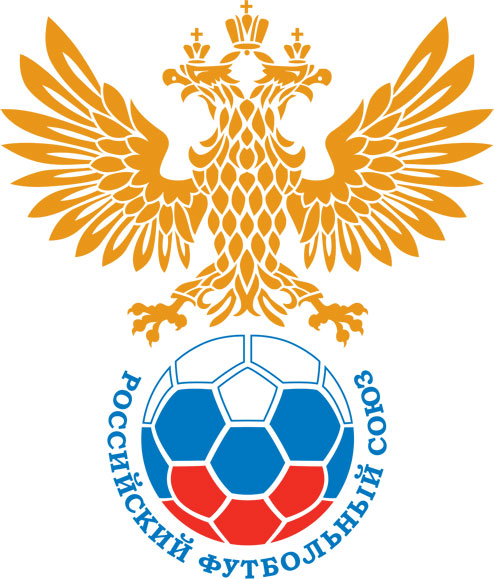 РОССИЙСКИЙ ФУТБОЛЬНЫЙ СОЮЗМАОО СФФ «Центр»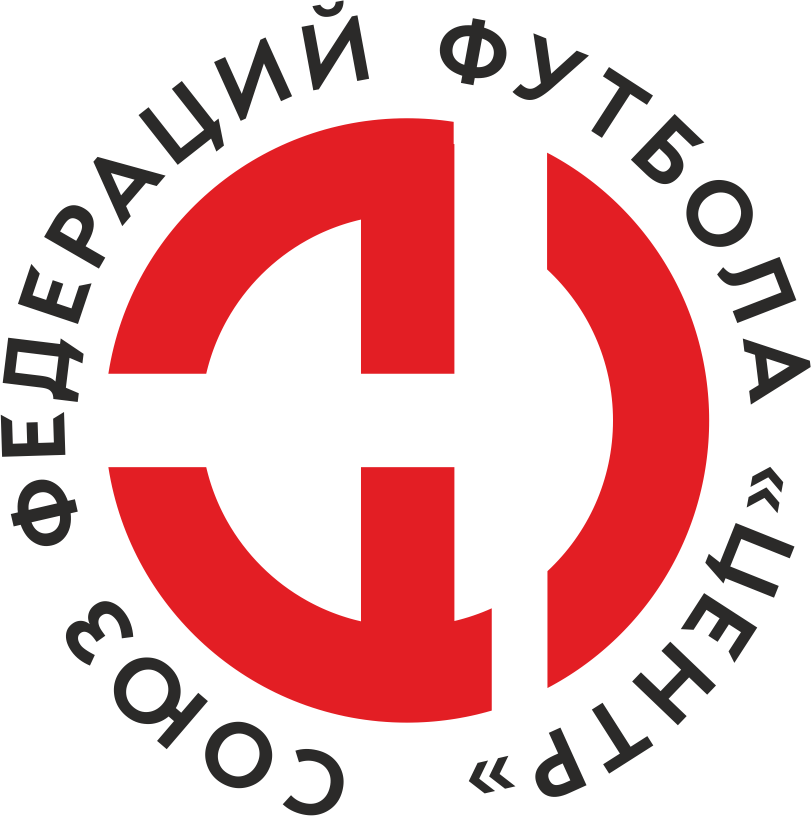    Первенство России по футболу среди команд III дивизиона, зона «Центр» _____ финала Кубка России по футболу среди команд III дивизиона, зона «Центр»Стадион «Локомотив» (Лиски)Дата:6 мая 2023Локомотив (Лиски)Локомотив (Лиски)Локомотив (Лиски)Локомотив (Лиски)Калуга-М (Калуга)Калуга-М (Калуга)команда хозяевкоманда хозяевкоманда хозяевкоманда хозяевкоманда гостейкоманда гостейНачало:16:00Освещение:естественноеестественноеКоличество зрителей:250Результат:7:0в пользуЛокомотив (Лиски)1 тайм:6:0в пользув пользу Локомотив (Лиски)Судья:Тимофеев Евгений  (Орел)кат.1 кат.1 помощник:Игумнов Илья  Волгоградкат.3 кат.2 помощник:Луночкин Иван  Волгоградкат.2 кат.Резервный судья:Резервный судья:Науман Дмитрий Воронежкат.2 кат.Инспектор:Пантелеев Павел Сергеевич  ТулаПантелеев Павел Сергеевич  ТулаПантелеев Павел Сергеевич  ТулаПантелеев Павел Сергеевич  ТулаДелегат:СчетИмя, фамилияКомандаМинута, на которой забит мячМинута, на которой забит мячМинута, на которой забит мячСчетИмя, фамилияКомандаС игрыС 11 метровАвтогол1:0Захар ШуруповЛокомотив (Лиски)52:0Кирилл КолесниковЛокомотив (Лиски)93:0Сергей ГавриловЛокомотив (Лиски)154:0Иван БорсяковЛокомотив (Лиски)185:0Артём СтручковЛокомотив (Лиски)226:0Сергей ВасильевЛокомотив (Лиски)427:0Кирилл ЧечуринЛокомотив (Лиски)73Мин                 Имя, фамилия                          КомандаОснованиеРОССИЙСКИЙ ФУТБОЛЬНЫЙ СОЮЗМАОО СФФ «Центр»РОССИЙСКИЙ ФУТБОЛЬНЫЙ СОЮЗМАОО СФФ «Центр»РОССИЙСКИЙ ФУТБОЛЬНЫЙ СОЮЗМАОО СФФ «Центр»РОССИЙСКИЙ ФУТБОЛЬНЫЙ СОЮЗМАОО СФФ «Центр»РОССИЙСКИЙ ФУТБОЛЬНЫЙ СОЮЗМАОО СФФ «Центр»РОССИЙСКИЙ ФУТБОЛЬНЫЙ СОЮЗМАОО СФФ «Центр»Приложение к протоколу №Приложение к протоколу №Приложение к протоколу №Приложение к протоколу №Дата:6 мая 20236 мая 20236 мая 20236 мая 20236 мая 2023Команда:Команда:Локомотив (Лиски)Локомотив (Лиски)Локомотив (Лиски)Локомотив (Лиски)Локомотив (Лиски)Локомотив (Лиски)Игроки основного составаИгроки основного составаЦвет футболок: красный       Цвет гетр: красныйЦвет футболок: красный       Цвет гетр: красныйЦвет футболок: красный       Цвет гетр: красныйЦвет футболок: красный       Цвет гетр: красныйНЛ – нелюбительНЛОВ – нелюбитель,ограничение возраста НЛ – нелюбительНЛОВ – нелюбитель,ограничение возраста Номер игрокаЗаполняется печатными буквамиЗаполняется печатными буквамиЗаполняется печатными буквамиНЛ – нелюбительНЛОВ – нелюбитель,ограничение возраста НЛ – нелюбительНЛОВ – нелюбитель,ограничение возраста Номер игрокаИмя, фамилияИмя, фамилияИмя, фамилия33Александр Пономарев Александр Пономарев Александр Пономарев 2Сергей Хмелевской Сергей Хмелевской Сергей Хмелевской 3Сергей Васильев Сергей Васильев Сергей Васильев 17Артём Стручков Артём Стручков Артём Стручков 66Леонид Фурцев Леонид Фурцев Леонид Фурцев 19Кирилл Колесников Кирилл Колесников Кирилл Колесников 7Илья Корольков Илья Корольков Илья Корольков 6Захар Шурупов Захар Шурупов Захар Шурупов 14Сергей Гаврилов (к)Сергей Гаврилов (к)Сергей Гаврилов (к)21Иван Борсяков Иван Борсяков Иван Борсяков 10Дмитрий Котов Дмитрий Котов Дмитрий Котов Запасные игроки Запасные игроки Запасные игроки Запасные игроки Запасные игроки Запасные игроки 43Владислав ДонцовВладислав ДонцовВладислав Донцов4Кирилл ЛукьянчиковКирилл ЛукьянчиковКирилл Лукьянчиков5Данила ПлитосДанила ПлитосДанила Плитос77Данил СвиридовДанил СвиридовДанил Свиридов9Максим ПетровМаксим ПетровМаксим Петров18Богдан ЯковенкоБогдан ЯковенкоБогдан Яковенко11Андрей ГармановАндрей ГармановАндрей Гарманов22Кирилл ЧечуринКирилл ЧечуринКирилл Чечурин8Далер ДаурскийДалер ДаурскийДалер Даурский88Антон ШелухинАнтон ШелухинАнтон ШелухинТренерский состав и персонал Тренерский состав и персонал Фамилия, имя, отчествоФамилия, имя, отчествоДолжностьДолжностьТренерский состав и персонал Тренерский состав и персонал 1Артем Владимирович СтручковГлавный тренерГлавный тренерТренерский состав и персонал Тренерский состав и персонал 2Юрий Иванович РыбниковНачальник командыНачальник команды3Юрий Николаевич Насонов Администратор Администратор4567ЗаменаЗаменаВместоВместоВместоВышелВышелВышелВышелМинМинСудья: _________________________Судья: _________________________Судья: _________________________11Артём СтручковАртём СтручковАртём СтручковКирилл ЛукьянчиковКирилл ЛукьянчиковКирилл ЛукьянчиковКирилл Лукьянчиков464622Сергей ГавриловСергей ГавриловСергей ГавриловДалер ДаурскийДалер ДаурскийДалер ДаурскийДалер Даурский5353Подпись Судьи: _________________Подпись Судьи: _________________Подпись Судьи: _________________33Александр ПономаревАлександр ПономаревАлександр ПономаревВладислав ДонцовВладислав ДонцовВладислав ДонцовВладислав Донцов5858Подпись Судьи: _________________Подпись Судьи: _________________Подпись Судьи: _________________44Иван БорсяковИван БорсяковИван БорсяковКирилл ЧечуринКирилл ЧечуринКирилл ЧечуринКирилл Чечурин606055Захар ШуруповЗахар ШуруповЗахар ШуруповБогдан ЯковенкоБогдан ЯковенкоБогдан ЯковенкоБогдан Яковенко666666Леонид ФурцевЛеонид ФурцевЛеонид ФурцевДанил СвиридовДанил СвиридовДанил СвиридовДанил Свиридов737377Кирилл КолесниковКирилл КолесниковКирилл КолесниковАнтон ШелухинАнтон ШелухинАнтон ШелухинАнтон Шелухин8181        РОССИЙСКИЙ ФУТБОЛЬНЫЙ СОЮЗМАОО СФФ «Центр»        РОССИЙСКИЙ ФУТБОЛЬНЫЙ СОЮЗМАОО СФФ «Центр»        РОССИЙСКИЙ ФУТБОЛЬНЫЙ СОЮЗМАОО СФФ «Центр»        РОССИЙСКИЙ ФУТБОЛЬНЫЙ СОЮЗМАОО СФФ «Центр»        РОССИЙСКИЙ ФУТБОЛЬНЫЙ СОЮЗМАОО СФФ «Центр»        РОССИЙСКИЙ ФУТБОЛЬНЫЙ СОЮЗМАОО СФФ «Центр»        РОССИЙСКИЙ ФУТБОЛЬНЫЙ СОЮЗМАОО СФФ «Центр»        РОССИЙСКИЙ ФУТБОЛЬНЫЙ СОЮЗМАОО СФФ «Центр»        РОССИЙСКИЙ ФУТБОЛЬНЫЙ СОЮЗМАОО СФФ «Центр»Приложение к протоколу №Приложение к протоколу №Приложение к протоколу №Приложение к протоколу №Приложение к протоколу №Приложение к протоколу №Дата:Дата:6 мая 20236 мая 20236 мая 20236 мая 20236 мая 20236 мая 2023Команда:Команда:Команда:Калуга-М (Калуга)Калуга-М (Калуга)Калуга-М (Калуга)Калуга-М (Калуга)Калуга-М (Калуга)Калуга-М (Калуга)Калуга-М (Калуга)Калуга-М (Калуга)Калуга-М (Калуга)Игроки основного составаИгроки основного составаЦвет футболок: синие   Цвет гетр:  синиеЦвет футболок: синие   Цвет гетр:  синиеЦвет футболок: синие   Цвет гетр:  синиеЦвет футболок: синие   Цвет гетр:  синиеНЛ – нелюбительНЛОВ – нелюбитель,ограничение возрастаНЛ – нелюбительНЛОВ – нелюбитель,ограничение возрастаНомер игрокаЗаполняется печатными буквамиЗаполняется печатными буквамиЗаполняется печатными буквамиНЛ – нелюбительНЛОВ – нелюбитель,ограничение возрастаНЛ – нелюбительНЛОВ – нелюбитель,ограничение возрастаНомер игрокаИмя, фамилияИмя, фамилияИмя, фамилияНЛОВ98Владислав Павлоградский Владислав Павлоградский Владислав Павлоградский 77Даниил Кнуров Даниил Кнуров Даниил Кнуров 30Роман Брейнер Роман Брейнер Роман Брейнер НЛОВ4Антон Шадура Антон Шадура Антон Шадура 23Алексей Андреев Алексей Андреев Алексей Андреев 20Андрей Проскура Андрей Проскура Андрей Проскура 8Федор Брендак (к)Федор Брендак (к)Федор Брендак (к)НЛОВ15Данил Новиков Данил Новиков Данил Новиков 99Александр Таратин Александр Таратин Александр Таратин 24Илья Гришин Илья Гришин Илья Гришин НЛОВ14Андрей Косенко Андрей Косенко Андрей Косенко Запасные игроки Запасные игроки Запасные игроки Запасные игроки Запасные игроки Запасные игроки 22Алексей НаумецАлексей НаумецАлексей Наумец5Александр АникеенкоАлександр АникеенкоАлександр Аникеенко21Михаил БогатыревМихаил БогатыревМихаил Богатырев78Владислав ПоляковВладислав ПоляковВладислав Поляков19Семен КатютаСемен КатютаСемен Катюта9Микаил ТихоновМикаил ТихоновМикаил ТихоновТренерский состав и персонал Тренерский состав и персонал Фамилия, имя, отчествоФамилия, имя, отчествоДолжностьДолжностьТренерский состав и персонал Тренерский состав и персонал 1Евгений Сергеевич ЛосевГлавный тренерГлавный тренерТренерский состав и персонал Тренерский состав и персонал 2Николай Сергеевич СидоровТренерТренер3Игорь Семенович ЭлькиндНачальник командыНачальник команды4Максим Юрьевич ПетраковАдминистраторАдминистратор567Замена Замена ВместоВместоВышелМинСудья : ______________________Судья : ______________________11Алексей АндреевАлексей АндреевМихаил Богатырев3622Даниил КнуровДаниил КнуровАлександр Аникеенко46Подпись Судьи : ______________Подпись Судьи : ______________Подпись Судьи : ______________33Антон ШадураАнтон ШадураВладислав Поляков46Подпись Судьи : ______________Подпись Судьи : ______________Подпись Судьи : ______________44Илья ГришинИлья ГришинСемен Катюта6455Владислав ПоляковВладислав ПоляковМикаил Тихонов816677        РОССИЙСКИЙ ФУТБОЛЬНЫЙ СОЮЗМАОО СФФ «Центр»        РОССИЙСКИЙ ФУТБОЛЬНЫЙ СОЮЗМАОО СФФ «Центр»        РОССИЙСКИЙ ФУТБОЛЬНЫЙ СОЮЗМАОО СФФ «Центр»        РОССИЙСКИЙ ФУТБОЛЬНЫЙ СОЮЗМАОО СФФ «Центр»   Первенство России по футболу среди футбольных команд III дивизиона, зона «Центр» _____ финала Кубка России по футболу среди футбольных команд III дивизиона, зона «Центр»       Приложение к протоколу №Дата:6 мая 2023Локомотив (Лиски)Калуга-М (Калуга)команда хозяевкоманда гостей